ЗАКОНУДМУРТСКОЙ РЕСПУБЛИКИОБ УПОЛНОМОЧЕННОМ ПО ПРАВАМ РЕБЕНКАВ УДМУРТСКОЙ РЕСПУБЛИКЕПринятГосударственным СоветомУдмуртской Республики24 сентября 2019 годаСтатья 1. Предмет регулирования настоящего ЗаконаНастоящий Закон в соответствии с Федеральным законом от 27 декабря 2018 года N 501-ФЗ "Об уполномоченных по правам ребенка в Российской Федерации" учреждает должность Уполномоченного по правам ребенка в Удмуртской Республике (далее - Уполномоченный), а также определяет правовое положение, основные задачи и полномочия Уполномоченного.Статья 2. Деятельность Уполномоченного1. Должность Уполномоченного учреждается в целях обеспечения дополнительных гарантий эффективного функционирования механизмов реализации, соблюдения и защиты прав и законных интересов детей органами государственной власти Удмуртской Республики, органами местного самоуправления в Удмуртской Республике (далее - органы местного самоуправления), образовательными и медицинскими организациями, организациями, оказывающими социальные и иные услуги детям и семьям, имеющим детей, и должностными лицами.2. Должность Уполномоченного является государственной должностью Удмуртской Республики.3. Уполномоченный в своей деятельности руководствуется международными договорами Российской Федерации, Конституцией Российской Федерации, федеральными законами, иными нормативными правовыми актами Российской Федерации, Конституцией Удмуртской Республики, настоящим Законом и иными нормативными правовыми актами Удмуртской Республики.4. Деятельность Уполномоченного дополняет существующие средства защиты прав и законных интересов детей, не отменяет полномочий органов государственной власти Удмуртской Республики, органов местного самоуправления, обеспечивающих защиту и восстановление нарушенных прав и законных интересов детей, и не влечет за собой пересмотра таких полномочий.5. Уполномоченный осуществляет свою деятельность в границах территории Удмуртской Республики.Статья 3. Основные задачи УполномоченногоОсновными задачами Уполномоченного являются:1) обеспечение защиты прав и законных интересов детей на территории Удмуртской Республики в соответствии с законодательством Российской Федерации и международными договорами Российской Федерации;2) содействие эффективному функционированию государственной системы обеспечения реализации, соблюдения и защиты прав и законных интересов детей органами государственной власти, органами местного самоуправления и должностными лицами в Удмуртской Республике;3) мониторинг и анализ реализации, соблюдения и защиты прав и законных интересов детей органами государственной власти, органами местного самоуправления, образовательными и медицинскими организациями, организациями, оказывающими социальные и иные услуги детям и семьям, имеющим детей, и должностными лицами на территории Удмуртской Республики;4) участие в формировании и реализации на территории Удмуртской Республики единой государственной политики в области обеспечения и защиты прав и законных интересов детей, в том числе участие в деятельности координационных органов, созданных в целях реализации указанной государственной политики;5) предупреждение нарушения прав и законных интересов детей, содействие восстановлению нарушенных прав и законных интересов детей;6) участие в деятельности по профилактике безнадзорности и правонарушений несовершеннолетних;7) содействие развитию межрегионального сотрудничества в области защиты прав и законных интересов детей.Статья 4. Назначение на должность Уполномоченного, срок его полномочий1. Уполномоченный назначается на должность Главой Удмуртской Республики по согласованию с Уполномоченным при Президенте Российской Федерации по правам ребенка сроком на пять лет и считается вступившим в должность со дня назначения на должность Главой Удмуртской Республики.2. Одно и то же лицо не может быть назначено на должность Уполномоченного более чем на два срока подряд.3. Уполномоченный продолжает осуществление своих полномочий до вступления в должность вновь назначенного Уполномоченного, кроме случаев, установленных статьей 6 настоящего Закона.Статья 5. Требования к Уполномоченному1. Уполномоченным может быть назначен гражданин Российской Федерации не моложе тридцати лет, постоянно проживающий в Российской Федерации, не имеющий гражданства (подданства) иностранного государства либо вида на жительство или иного документа, подтверждающего право на постоянное проживание гражданина Российской Федерации на территории иностранного государства, обладающий безупречной репутацией, имеющий высшее образование и опыт работы по реализации и защите прав и законных интересов детей, восстановлению нарушенных прав и законных интересов детей либо опыт правозащитной деятельности.(часть 1 в ред. Закона УР от 27.05.2021 N 53-РЗ)2. Уполномоченный не может быть сенатором Российской Федерации, депутатом Государственной Думы Федерального Собрания Российской Федерации, депутатом законодательного органа субъекта Российской Федерации, членом политической партии или иного общественного объединения, преследующего политические цели, заниматься другой оплачиваемой деятельностью, за исключением преподавательской, научной и иной творческой деятельности.(в ред. Законов УР от 27.05.2021 N 53-РЗ, от 14.11.2023 N 100-РЗ)3. На Уполномоченного распространяются требования, ограничения и запреты, установленные Федеральным законом от 25 декабря 2008 года N 273-ФЗ "О противодействии коррупции" в отношении лиц, замещающих государственные должности субъектов Российской Федерации, а также иные требования, ограничения и запреты, установленные законодательством для лиц, замещающих государственные должности Удмуртской Республики.3.1. Уполномоченный освобождается от ответственности за несоблюдение ограничений и запретов, требований о предотвращении или об урегулировании конфликта интересов и неисполнение обязанностей, установленных Федеральным законом от 25 декабря 2008 года N 273-ФЗ "О противодействии коррупции" и другими федеральными законами в целях противодействия коррупции, в случае, если несоблюдение таких ограничений, запретов и требований, а также неисполнение таких обязанностей признается следствием не зависящих от него обстоятельств в порядке, предусмотренном частями 3 - 6 статьи 13 Федерального закона от 25 декабря 2008 года N 273-ФЗ "О противодействии коррупции".(часть 3.1 введена Законом УР от 02.11.2023 N 95-РЗ)4. Уполномоченный обязан прекратить несовместимую с его статусом деятельность в течение четырнадцати дней со дня назначения на должность. Невыполнение Уполномоченным указанного требования влечет досрочное прекращение его полномочий в соответствии со статьей 6 настоящего Закона.Статья 6. Досрочное прекращение полномочий Уполномоченного1. Полномочия Уполномоченного досрочно прекращаются в случаях:1) его смерти;2) подачи им письменного заявления о сложении полномочий;3) его неспособности по состоянию здоровья, установленной в соответствии с медицинским заключением, или по иным причинам в течение длительного времени (не менее четырех месяцев) исполнять свои обязанности;4) признания его судом недееспособным, ограниченно дееспособным, безвестно отсутствующим или объявления его умершим;5) вступления в отношении его в законную силу обвинительного приговора суда;6) его выезда за пределы Удмуртской Республики на постоянное место жительства;7) утраты им гражданства Российской Федерации;8) утраты доверия в случаях, предусмотренных статьей 13.1 Федерального закона от 25 декабря 2008 года N 273-ФЗ "О противодействии коррупции", статьей 6.2 Закона Удмуртской Республики от 20 сентября 2007 года N 55-РЗ "О мерах по противодействию коррупционным проявлениям в Удмуртской Республике";9) несоблюдения им требований, ограничений и запретов, установленных статьей 5 настоящего Закона.2. Досрочное прекращение полномочий Уполномоченного осуществляется Главой Удмуртской Республики по согласованию с Уполномоченным при Президенте Российской Федерации по правам ребенка.Статья 7. Полномочия Уполномоченного1. В целях выполнения задач, предусмотренных настоящим Законом, Уполномоченный:1) осуществляет мониторинг и анализ реализации, соблюдения и защиты прав и законных интересов детей на территории Удмуртской Республики;2) содействует эффективному функционированию государственной системы обеспечения реализации, соблюдения и защиты прав и законных интересов детей в Удмуртской Республике;3) принимает в пределах своих полномочий меры по предупреждению и пресечению нарушения прав и законных интересов детей;4) осуществляет прием граждан по вопросам защиты прав и законных интересов детей, рассматривает обращения граждан, объединений граждан и организаций в соответствии со статьей 8 настоящего Закона, оказывает консультативную помощь гражданам и организациям по вопросам защиты прав и законных интересов детей, форм и методов их защиты;5) взаимодействует с Уполномоченным при Президенте Российской Федерации по правам ребенка, Уполномоченным по правам человека в Удмуртской Республике, территориальными органами федеральных государственных органов, органами государственной власти, органами местного самоуправления, их должностными лицами, обеспечивающими защиту прав и законных интересов детей, организациями, осуществляющими на территории Удмуртской Республики деятельность, связанную с защитой прав и законных интересов детей;6) осуществляет сбор, изучение и анализ информации по вопросам нарушений прав и законных интересов детей, возникающих в результате действий (бездействия) органов государственной власти, органов местного самоуправления, образовательных и медицинских организаций, организаций, оказывающих социальные и иные услуги детям и семьям, имеющим детей, и должностных лиц;7) анализирует правоприменительную практику, осуществляемую в Удмуртской Республике, на предмет наличия пробелов в законах и иных нормативных правовых актах Удмуртской Республики, касающихся защиты прав и законных интересов детей;8) готовит ежегодный доклад о результатах своей деятельности;9) осуществляет иные полномочия, предусмотренные законодательством.2. При осуществлении своей деятельности Уполномоченный имеет право:1) запрашивать и получать от территориальных органов федеральных государственных органов, органов государственной власти Удмуртской Республики, органов местного самоуправления и должностных лиц необходимые сведения, документы и материалы;2) посещать территориальные органы федеральных государственных органов, органы государственной власти Удмуртской Республики, органы местного самоуправления, образовательные и медицинские организации, организации, оказывающие социальные и иные услуги детям и семьям, имеющим детей, расположенные в Удмуртской Республике;3) посещать учреждения, исполняющие наказания, и следственные изоляторы, в которых содержатся несовершеннолетние, беременные женщины и женщины, дети которых находятся в домах ребенка исправительных учреждений;4) обращаться в суд с административными исковыми заявлениями о признании незаконными решений, действий (бездействия) органов государственной власти Удмуртской Республики, органов местного самоуправления, иных органов, организаций, наделенных отдельными государственными или иными публичными полномочиями, должностных лиц, государственных или муниципальных служащих в защиту прав и законных интересов детей, если полагает, что оспариваемые решения, действия (бездействие) не соответствуют нормативному правовому акту Российской Федерации, нарушают права и законные интересы детей, создают препятствия к реализации их прав и законных интересов или на них незаконно возложены какие-либо обязанности;5) направлять в органы государственной власти Удмуртской Республики и органы местного самоуправления мотивированные предложения об издании (принятии) нормативных правовых актов, о внесении в нормативные правовые акты изменений, направленных на обеспечение реализации и соблюдения прав и законных интересов детей, признании нормативных правовых актов утратившими силу или приостановлении их действия в случаях, если эти акты нарушают права и законные интересы детей;6) направлять Главе Удмуртской Республики, Председателю Правительства Удмуртской Республики мотивированные предложения о признании утратившими силу или приостановлении действия актов исполнительных органов Удмуртской Республики в случаях, если эти акты нарушают права и законные интересы детей;(в ред. Закона УР от 14.11.2023 N 100-РЗ)7) самостоятельно или совместно с уполномоченными государственными органами и должностными лицами проводить проверку информации, изложенной в обращении на имя Уполномоченного, содержащем жалобу, либо иной информации по вопросам, касающимся нарушения прав и законных интересов детей;8) участвовать в пределах своих полномочий в деятельности по профилактике безнадзорности и правонарушений несовершеннолетних в порядке, установленном законодательством Российской Федерации и (или) законодательством Удмуртской Республики;9) на безотлагательный прием руководителями либо лицами, временно исполняющими их обязанности, иными должностными лицами территориальных органов федеральных государственных органов, органов государственной власти Удмуртской Республики, органов местного самоуправления, образовательных и медицинских организаций, организаций, оказывающих социальные и иные услуги детям и семьям, имеющим детей, расположенных на территории Удмуртской Республики;10) направлять в органы государственной власти Удмуртской Республики, органы местного самоуправления и должностным лицам, в решениях или действиях (бездействии) которых усматриваются нарушения прав и законных интересов детей, мотивированные предложения, содержащие рекомендации по устранению указанных нарушений, а также о привлечении лиц, виновных в нарушении прав и законных интересов детей, к дисциплинарной, административной или уголовной ответственности в порядке, установленном законодательством Российской Федерации;11) участвовать в заседаниях Государственного Совета Удмуртской Республики, его постоянных комиссий, Правительства Удмуртской Республики, его коллегиальных органов, коллегиальных органов других органов государственной власти Удмуртской Республики и органов местного самоуправления при рассмотрении вопросов, связанных с обеспечением и защитой прав и законных интересов детей;12) участвовать в обсуждении концепций и разработке проектов законов и иных нормативных правовых актов Удмуртской Республики, связанных с обеспечением и защитой прав и законных интересов детей на территории Удмуртской Республики;13) в установленном законодательством порядке давать заключения на проекты нормативных правовых актов Удмуртской Республики и муниципальных правовых актов, затрагивающих права и законные интересы детей, являющиеся обязательными для рассмотрения органами государственной власти Удмуртской Республики и органами местного самоуправления;14) направлять органам государственной власти Удмуртской Республики, органам местного самоуправления, их должностным лицам, юридическим лицам свои предложения и рекомендации общего характера, относящиеся к обеспечению прав и законных интересов детей;15) организовывать совещания, конференции, семинары и иные мероприятия по вопросам защиты прав и законных интересов детей на территории Удмуртской Республики с участием (по приглашению) представителей органов государственной власти Удмуртской Республики, органов местного самоуправления, иных органов, организаций, средств массовой информации;16) издавать материалы, содержащие информацию о правах и законных интересах детей, размещать ее в средствах массовой информации и информационно-телекоммуникационной сети "Интернет".3. Помимо прав, предусмотренных частью 2 настоящей статьи, Уполномоченный имеет иные права, предусмотренные федеральными законами и законами Удмуртской Республики.Статья 8. Рассмотрение Уполномоченным обращений1. Уполномоченный рассматривает обращения граждан (в том числе несовершеннолетних), объединений граждан, организаций (далее - заявители), содержащие предложения, заявления, жалобы или информацию по вопросам, касающимся нарушения прав и законных интересов детей, в порядке, установленном Федеральным законом от 2 мая 2006 года N 59-ФЗ "О порядке рассмотрения обращений граждан Российской Федерации".2. Уполномоченный рассматривает по существу обращение, содержащее предложение, заявление, жалобу или информацию по вопросам, касающимся нарушения прав и законных интересов детей, либо разъясняет заявителю, какие средства могут быть использованы для защиты прав и законных интересов детей, либо направляет обращение в орган государственной власти Удмуртской Республики, орган местного самоуправления или должностному лицу, к полномочиям которых относится рассмотрение обращения.3. О результатах рассмотрения обращения Уполномоченный извещает заявителя.Статья 9. Ежегодный доклад Уполномоченного1. По окончании календарного года, ежегодно, не позднее 31 марта года, следующего за отчетным, Уполномоченный направляет Главе Удмуртской Республики, в Государственный Совет Удмуртской Республики, Правительство Удмуртской Республики, Уполномоченному при Президенте Российской Федерации по правам ребенка ежегодный доклад о результатах своей деятельности, содержащий в том числе оценку соблюдения прав и законных интересов детей на территории Удмуртской Республики, а также предложения о совершенствовании их правового положения.2. Структура ежегодного доклада определяется Уполномоченным.3. Ежегодный доклад Уполномоченного подлежит размещению на официальном сайте Уполномоченного в информационно-телекоммуникационной сети "Интернет" и официальному опубликованию на Официальном сайте Главы Удмуртской Республики и Правительства Удмуртской Республики (www.udmurt.ru) не позднее 31 марта года, следующего за отчетным.Статья 10. Общественные представители. Экспертные, консультативные и иные совещательные органы1. Уполномоченный вправе иметь своих общественных представителей в муниципальных образованиях в Удмуртской Республике, осуществляющих свою деятельность на общественных началах, для оказания содействия в осуществлении полномочий Уполномоченного.(в ред. Закона УР от 14.11.2023 N 100-РЗ)2. Уполномоченный вправе создавать экспертные, консультативные и общественные советы, рабочие группы и иные совещательные органы (в том числе детские), действующие на общественных началах, а также привлекать для участия в их работе должностных лиц органов государственной власти Удмуртской Республики, органов местного самоуправления, представителей общественных организаций.Статья 11. Обеспечение деятельности Уполномоченного1. Финансовое обеспечение деятельности Уполномоченного осуществляется за счет средств бюджета Удмуртской Республики.2. Уполномоченный самостоятельно решает вопросы организационного, правового, информационного, материально-технического и финансового обеспечения своей деятельности.Статья 12. Гарантии деятельности УполномоченногоГарантии деятельности Уполномоченного, связанные с социальным и иным обеспечением, устанавливаются законодательством Удмуртской Республики для лиц, замещающих государственные должности Удмуртской Республики.Статья 13. Вступление в силу настоящего Закона1. Настоящий Закон вступает в силу через десять дней после его официального опубликования.2. Уполномоченный при Главе Удмуртской Республики по правам ребенка, назначенный до вступления в силу настоящего Закона, осуществляет свои полномочия до вступления в должность Уполномоченного, назначенного в соответствии с настоящим Законом.ГлаваУдмуртской РеспубликиА.В.БРЕЧАЛОВг. Ижевск15 октября 2019 годаN 53-РЗ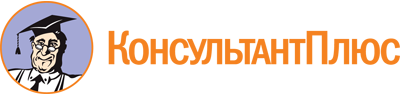 Закон УР от 15.10.2019 N 53-РЗ
(ред. от 14.11.2023)
"Об Уполномоченном по правам ребенка в Удмуртской Республике"
(принят Государственным Советом УР 24.09.2019)Документ предоставлен КонсультантПлюс

www.consultant.ru

Дата сохранения: 06.06.2024
 15 октября 2019 годаN 53-РЗСписок изменяющих документов(в ред. Законов УР от 27.05.2021 N 53-РЗ, от 02.11.2023 N 95-РЗ,от 14.11.2023 N 100-РЗ)